常熟理工学院学生工作管理系统（单项奖操作说明--学生）1学生登录1.1登录地址http://xsgz.cslg.edu.cn1.2登录首页面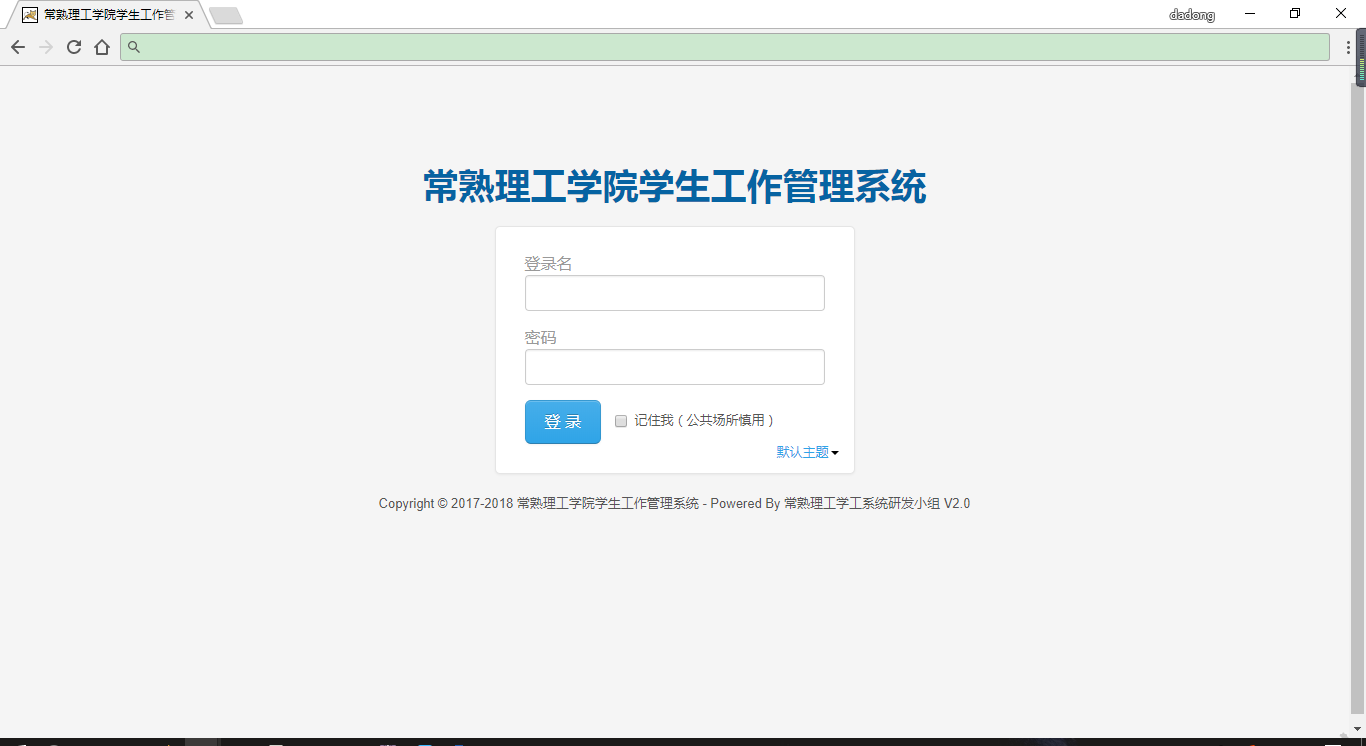 2奖项申请2.1完善个人信息登录成功后，请注意请把个人信息补充完善，否则不可进行奖项的申报。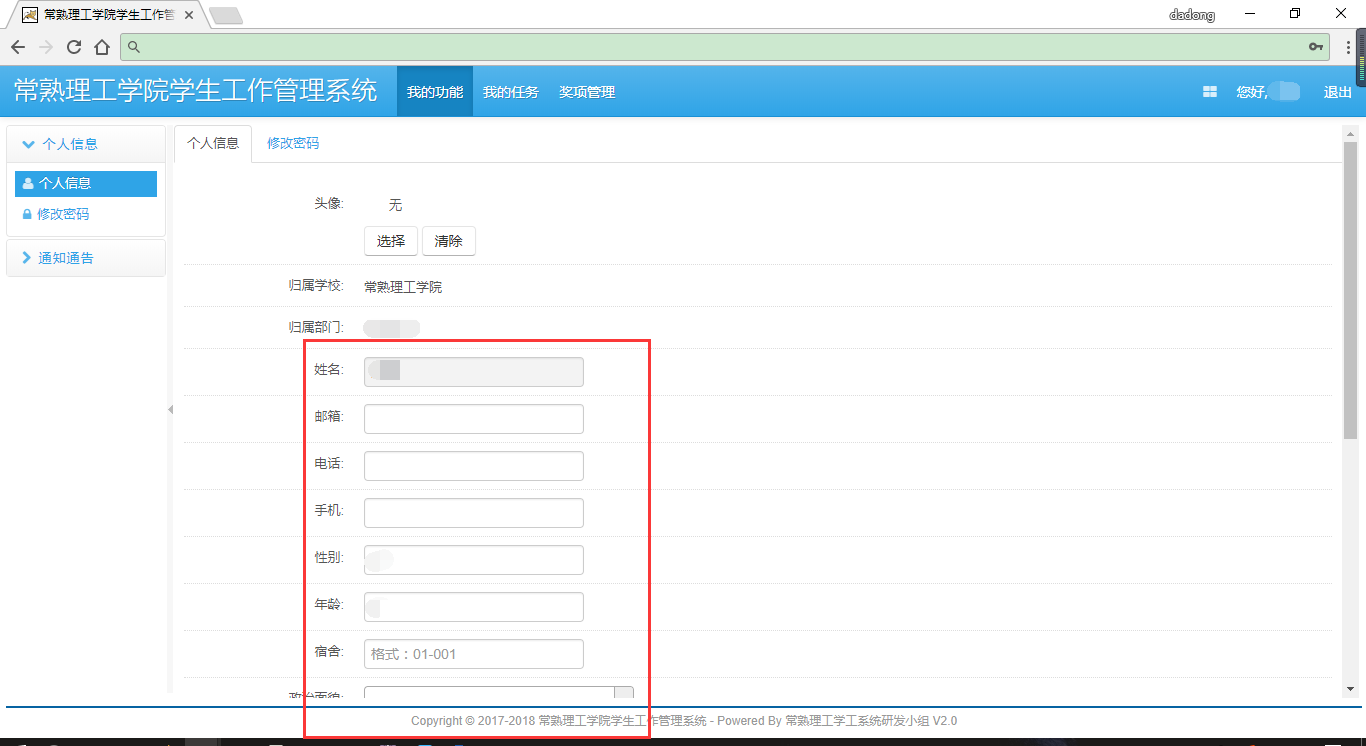 2.2申请操作点击菜单栏的“奖项管理”-->“申请单项奖”进行申请相应奖项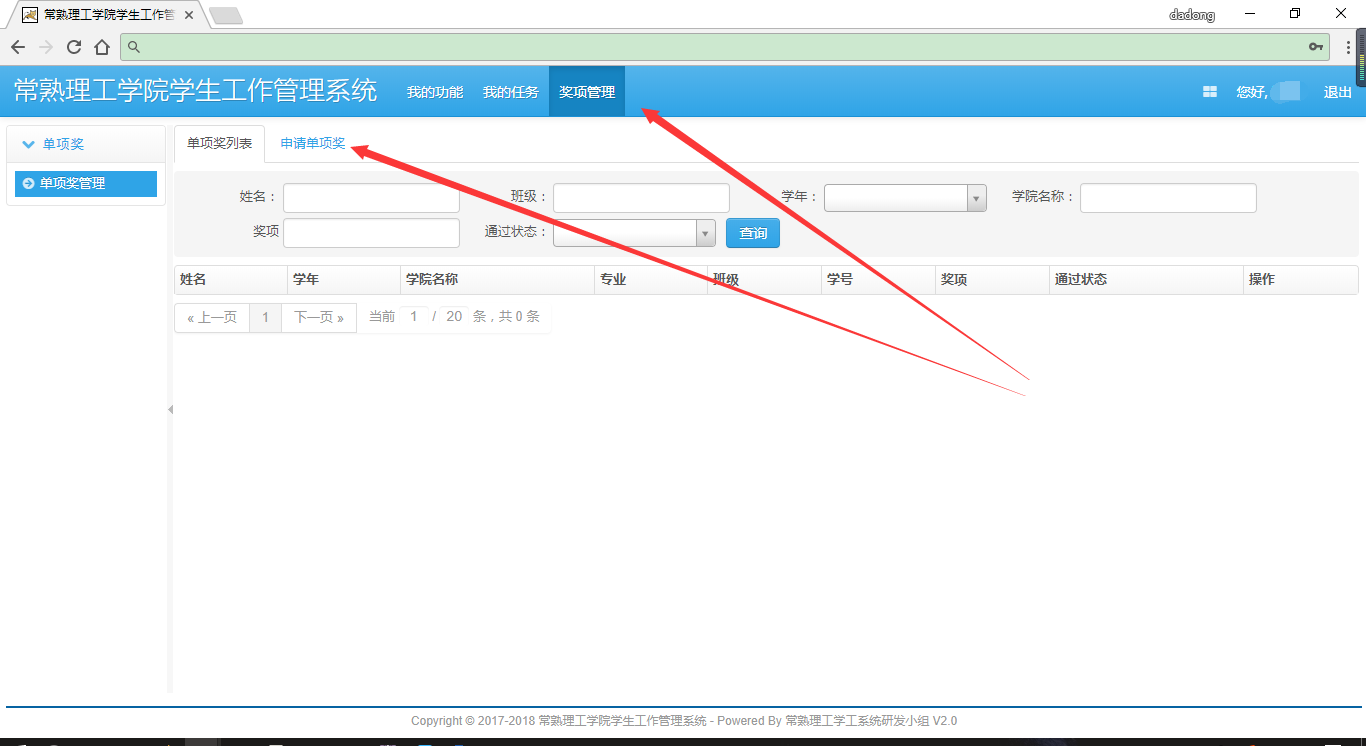 如果出现如图提示，需要到“我的功能”-->“个人信息”中补充完善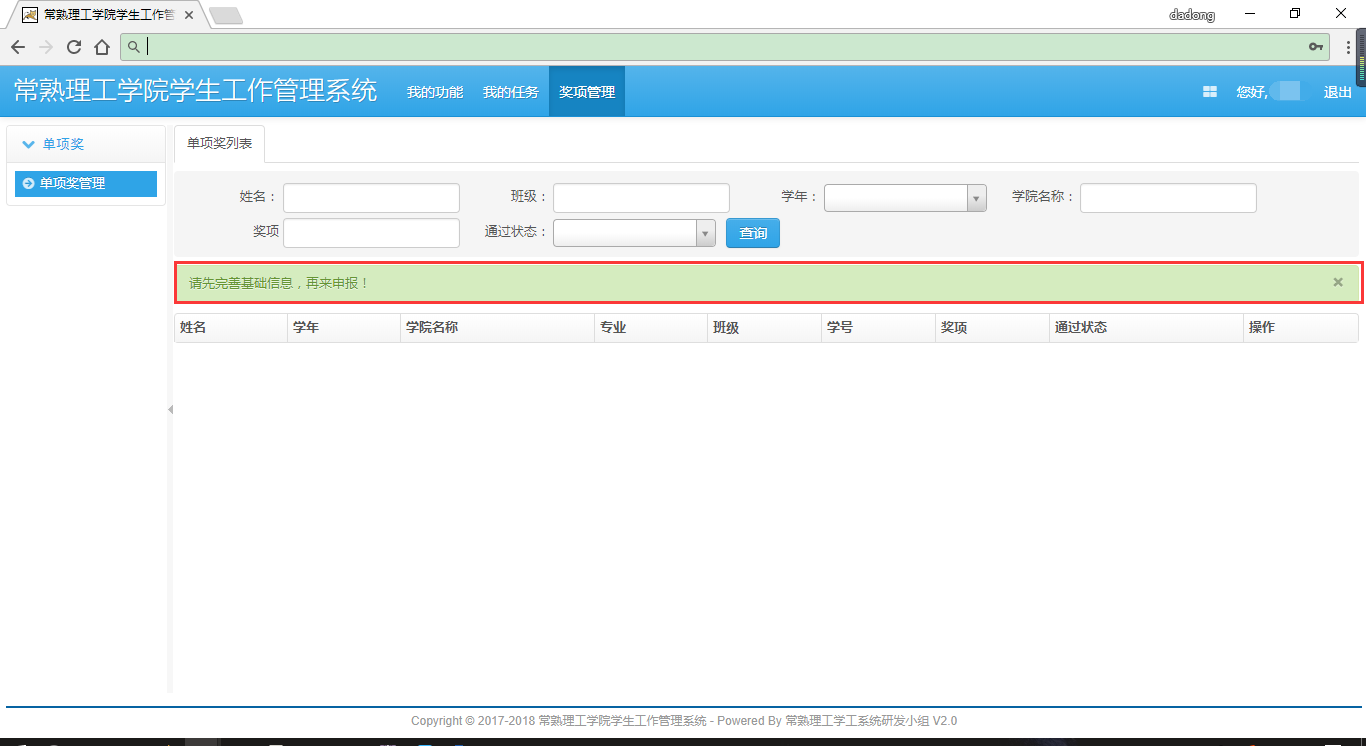 2.3申报信息的填写申报信息填写完整后，即可提交申请。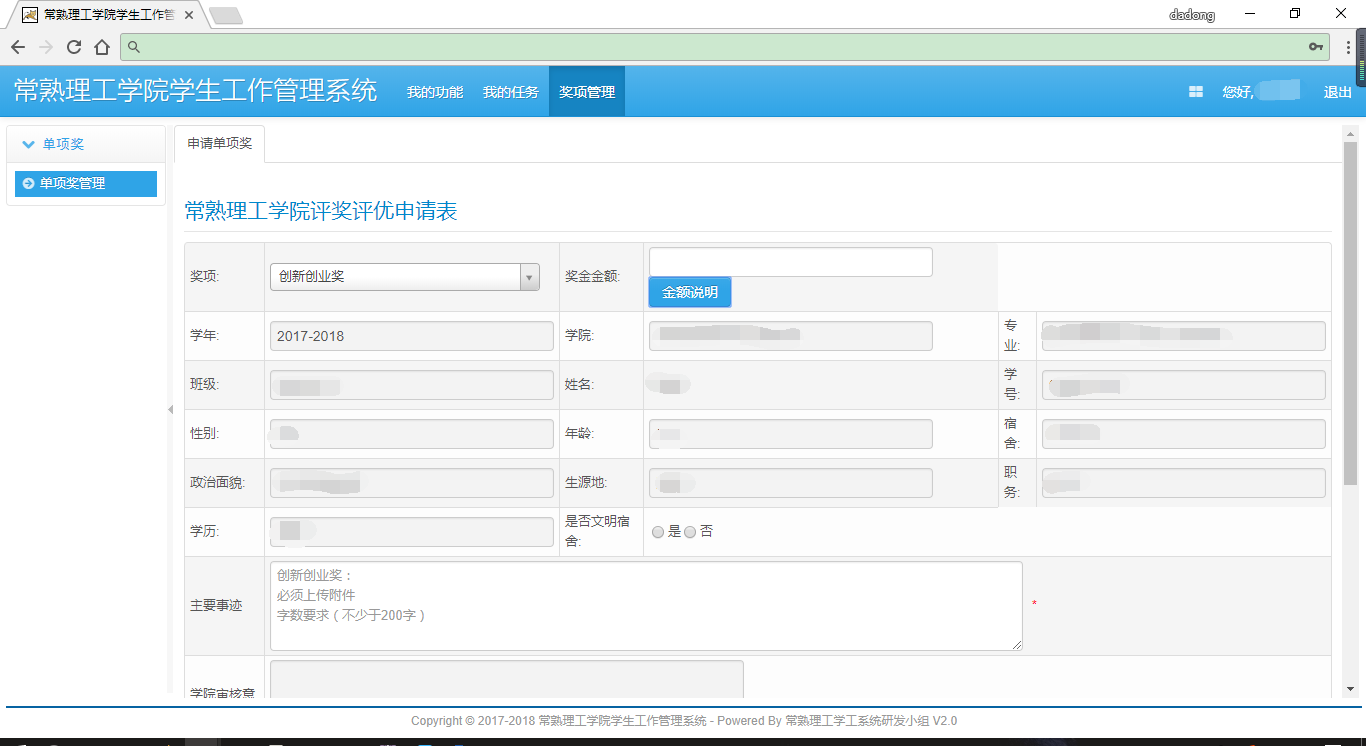 注意：a奖金金额不可随意填写，需要根据“金额说明”中的要求填写。金额说明如果看不清楚，可以右键下载。b根据学校相关要求，不同的奖项对应不同的要求，请同学们认真查看自己是否符合相关要求。2.4申报进度的查看点击“详情”，查看 流转信息可以查看当前申请奖项的进度，如果被驳会，参考2.5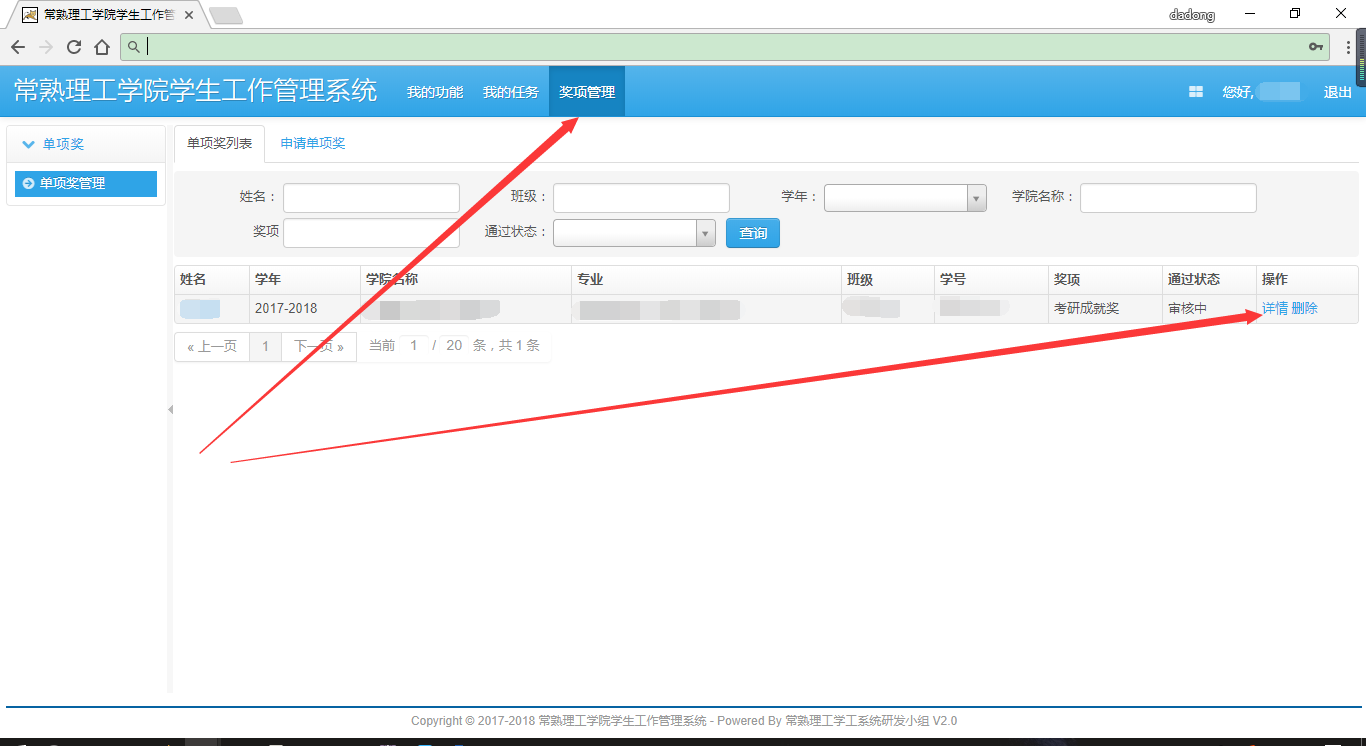 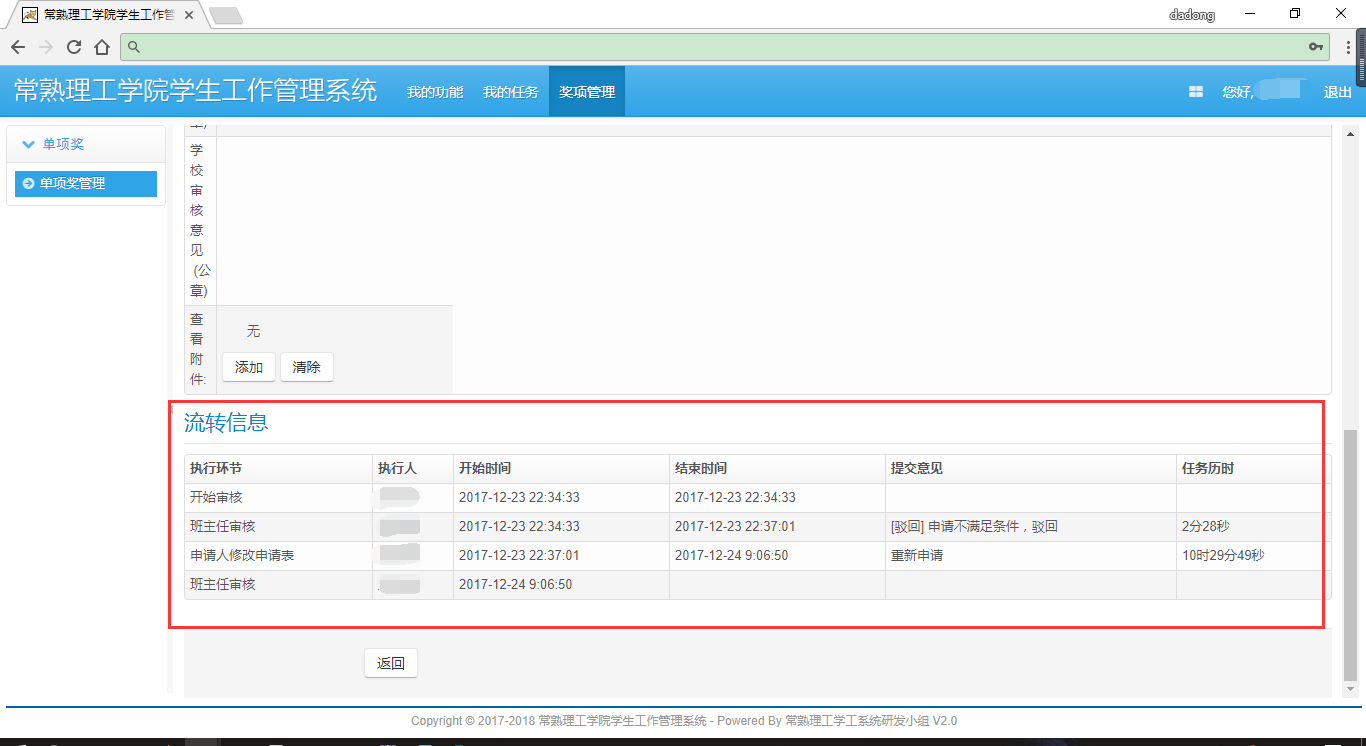 2.5奖项被驳回后，重新提交申请或者放弃申请根据老师意见进行‘修改之后重新提交’、或是‘放弃申请’。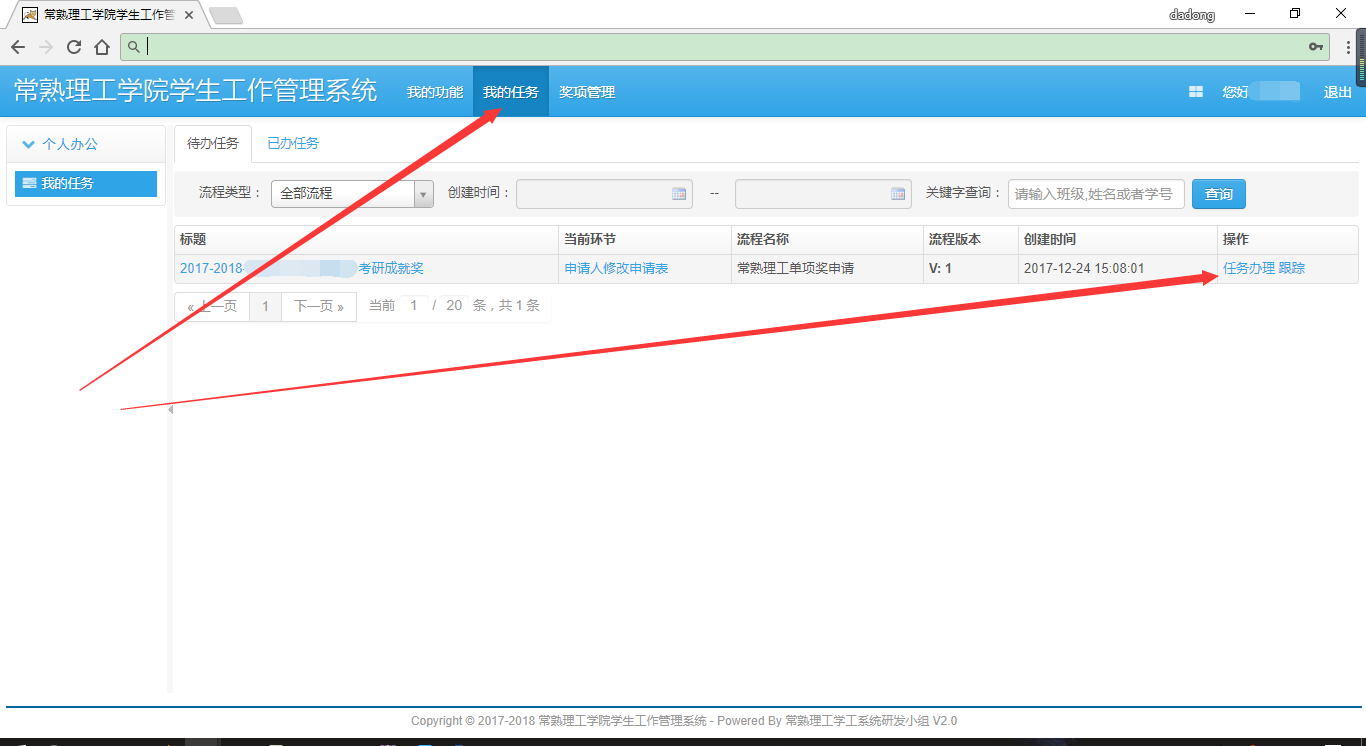 根据老师意见进行‘修改之后重新提交’、或是‘放弃申请’。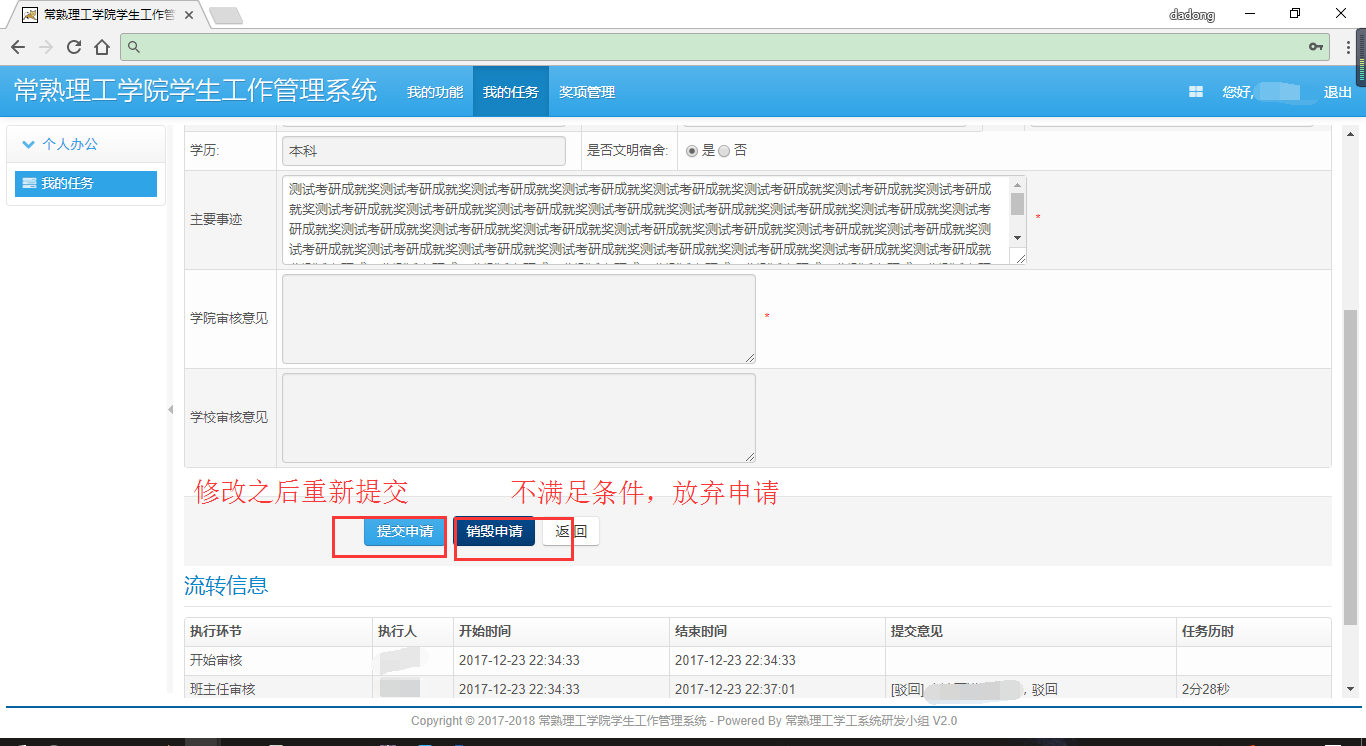 3常见故障解答3.1访问不到网址a确保自己的网是校内网；b更换浏览器试试，或者改为极速模式；3.2其他问题请反映到本学院的辅导员。